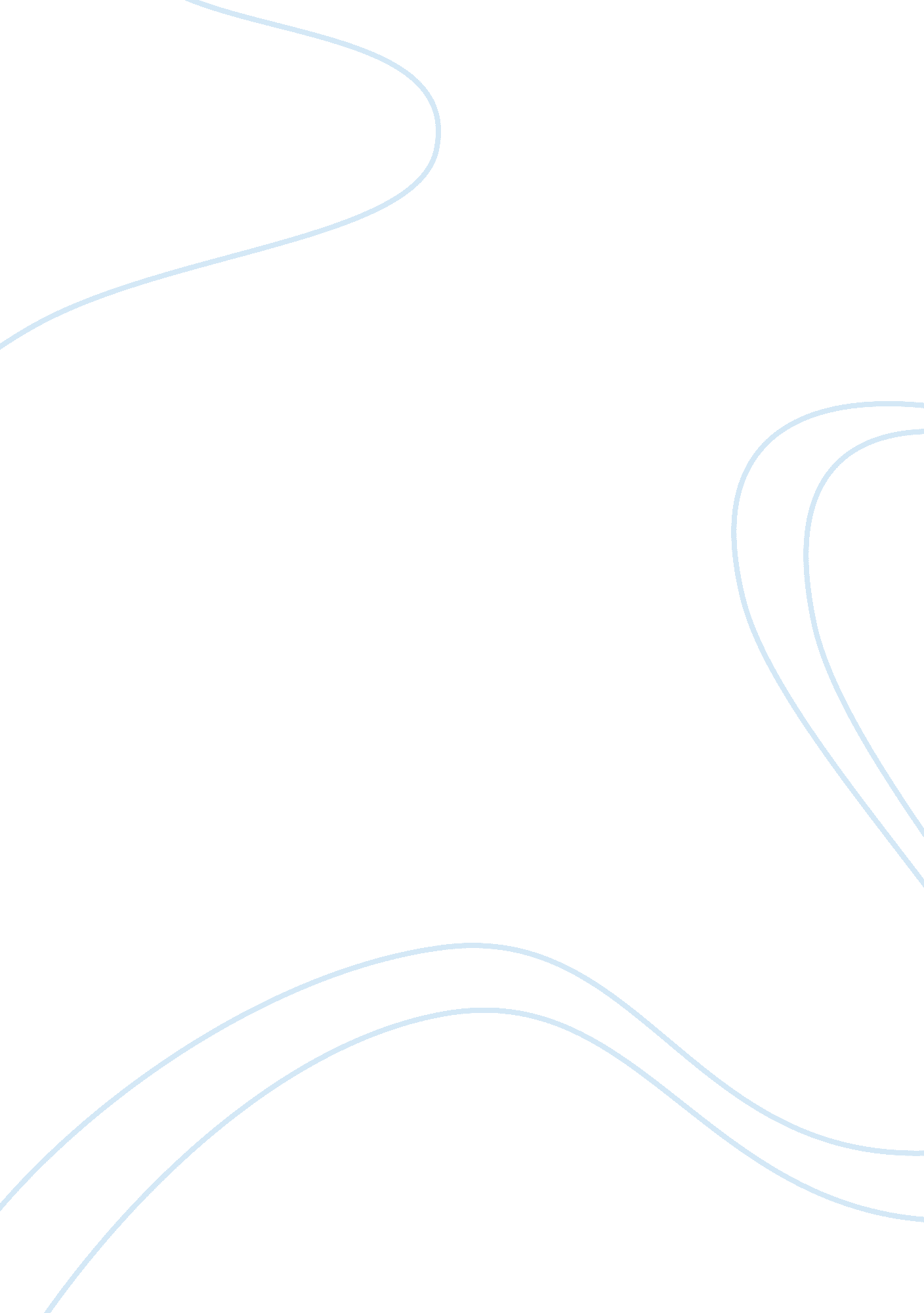 The story of the stone volume3 and volume4 chapter 40-64 (cao xueqin)Literature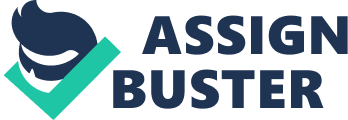 Unit The Scene of Good Candidature in the Story of the Stone The scene identified in chapter 42 of the book, “ The Story of the Stone” which reflects the condition of the romantic triangle between Bao-chai and Dai-yu and the discussion of the Romance of the Western Chamber. The love triangle in the chapter investigates the power of feelings towards the loved ones. The scene occurs here majorly to show the strength of love that happens between the rich young man and the poor girl. Here the author strives to indicate the power of love in the lives of the Chinese people regardless the dispositions of the Chinese religions. The basic meaning of the scene is the realization of the direction to take while making decisions in love and future that the young man decides and discusses with one of his girlfriends. 
The Evidence of Literature Tools in the Chapter 
The author uses the figurative language in the chapter to indicate and reveal the pictorial situation on the characters and the situations that they get themselves into. The situation in this case implies the outlook of the places of action. When Bao-chai discusses the romantic story with his girlfriend, the feelings and the changes in emotional positions of the characters are clearly expressed in the text through the use of the figurative language. The changes in the faces and the face expressions are clearly shown by the symbolism that the author uses in the text. Symbolism directs the reader on the clear relevance of the situations with the life situations. 
The repetition of the theme of love indicates the link of the characters within their interests. The major outcome and the activities in the chapter that influences the lives of the people within the settings of the scene are aptly revealed through the implications of the literal tools. The major boost of these literal tools in the excerpt is the revelation of the situation in the excerpt and the purpose of the scene. The author intends to reveal the love lives of the major characters in the book through the literature tools like metaphor to incline the situation and relate all that happens in the lives of these characters. Satire reveals the feelings of Dai-yu after Bao-chai revealed to her his intensions to marry her rival. The feelings are not expected to be that on the positive strike when she is revealed to this negative twist inn Bao-chai’s heart. 
Significance and Relevance of the Excerpt 
This scene is relevant to the general purpose off the book with the themes of love triangles in the dispensation of the feelings that the characters in the book. The major purpose of the book is to divulge the romantic trends in the lives of the characters and the influence of the characters in the development of the book. The revelation of the characters to be romantic and caring is shown by the figurative language that the author uses in the outline the activities that occur within the excerpt. The author discloses the level-headed nature of Bao-chai when he shares the story of the romantic story and acts in relevance to the reactivity to the book. The scene is directly linked to the other scenes in the novel in that the major theme in the novel is equably discussed in the novel and this is the situation in the scene, the love between Bao-chai and Dao-yu. 
Works Cited: 
Cao, Xueqin, and David Hawkes. The Story of the Stone: A Chinese Novel by Cao Xueqin in Five Volumes. London, England: Penguin Books, 1980. Internet resource. 